2x = 7+3  2x = 10  x = 5(x – 4) (x + 3) = 0x – 4 = 0  x = 4x + 3 = 0  x = -3When x = 4 or x = -3, Graph the equation:  and find the    and  .Solve the following system of equations:Check: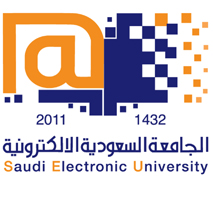 Saudi Electronic UniversitySaudi Electronic UniversityFinal Examination  (Form B)Date:  23.12.2012Fundamentals of MathematicsMATH 001Student Name (ARABIC):                      Student ID:Instructions:This exam duration is 2 hours. This is NOT an open book exam.The use of calculators is permitted. The use of mobile phones is NOT permitted. Please answer all the 5 questions.The number of pages is 8 pages including this page.Marking Scheme:Student Name (ARABIC):                      Student ID:Instructions:This exam duration is 2 hours. This is NOT an open book exam.The use of calculators is permitted. The use of mobile phones is NOT permitted. Please answer all the 5 questions.The number of pages is 8 pages including this page.Marking Scheme:Question 1: (30 points) Choose the correct answer, write your answer in the table below:Question 1: (30 points) Choose the correct answer, write your answer in the table below:Question 1: (30 points) Choose the correct answer, write your answer in the table below:Question 1: (30 points) Choose the correct answer, write your answer in the table below:The value of the expression when , is equal to:The value of the expression when , is equal to:The value of the expression when , is equal to:The value of the expression when , is equal to:The translation of “ Four multiplied by some number” is:The translation of “ Four multiplied by some number” is:The translation of “ Four multiplied by some number” is:The translation of “ Four multiplied by some number” is:The slope of the line  is:The slope of the line  is:The slope of the line  is:The slope of the line  is:One of the following ordered pair is a solution of the equation :  2x- 4 = yOne of the following ordered pair is a solution of the equation :  2x- 4 = yOne of the following ordered pair is a solution of the equation :  2x- 4 = yOne of the following ordered pair is a solution of the equation :  2x- 4 = yThe Linear function whose graph has the slope  and ,  is:The Linear function whose graph has the slope  and ,  is:The Linear function whose graph has the slope  and ,  is:The Linear function whose graph has the slope  and ,  is:The factorization of  is:The factorization of  is:The factorization of  is:The factorization of  is:The point  is located in quadrant:The point  is located in quadrant:The point  is located in quadrant:The point  is located in quadrant:IIIIIIIVThe scientific notation of the number  is:The scientific notation of the number  is:The scientific notation of the number  is:The scientific notation of the number  is:The set of numbers for which the rational expression  is not defined is:The set of numbers for which the rational expression  is not defined is:The set of numbers for which the rational expression  is not defined is:The set of numbers for which the rational expression  is not defined is:The result of   is :The result of   is :The result of   is :The result of   is :The intercepts of the equation  is: The intercepts of the equation  is: The intercepts of the equation  is: The intercepts of the equation  is: 40% of 20 is:   40% of 20 is:   40% of 20 is:   40% of 20 is:   64812The domain of the function  is:The domain of the function  is:The domain of the function  is:The domain of the function  is:The value of   when  is: The value of   when  is: The value of   when  is: The value of   when  is: -12The result of the division    is: The result of the division    is: The result of the division    is: The result of the division    is: The factorization of    is:The factorization of    is:The factorization of    is:The factorization of    is:Which of the following correspondences is not function:Which of the following correspondences is not function:Which of the following correspondences is not function:Which of the following correspondences is not function:The subtraction  is equal:The subtraction  is equal:The subtraction  is equal:The subtraction  is equal:The result of   is :The result of   is :The result of   is :The result of   is :The result of   is :The result of   is :The result of   is :The result of   is :Question12345678910AnswerddbaccdbdbQuestion11121314151617181920Answerccdacdcaab Question 2: ( 4 points) Perform and Simplify the following:Question 3: (4 points) Solve the following equations:Question 4: (4 points) Solve the following inequalities:Question 5: (8 points)